29 сентября 2015 года, 17:20Минобрнауки России и Фонд Натальи Водяновой «Обнаженные сердца» организуют проведение в школах урока о ценности и доступности образованияВ новом окне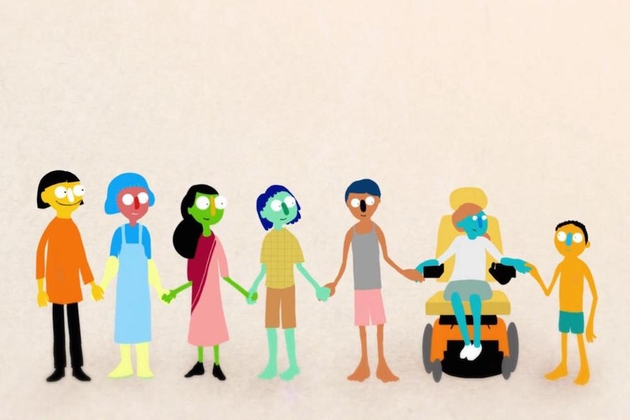 Кадр из обучающего мультфильма КЕНА РОБИНСОНАПресс-служба Минобрнауки РоссииРоссия вошла в число более чем 100 государств, в которых одновременно пройдет «Самый Большой Урок в Мире». Урок о ценности и доступности образования будет проведен при поддержке Министерства образования и науки Российской Федерации, а также фонда помощи детям «Обнаженные сердца», основанного Натальей Водяновой и РООИ «Перспектива».Цель «Самого Большого Урока в Мире» – используя анимацию, красочную графику и игровые упражнения, познакомить детей и подростков на всей планете с Общемировыми целями устойчивого развития, которые в конце сентября примут 193 страны-члена ООН, включая Россию. Общемировые цели – это план действий для всего человечества по решению основных проблем, стоящих перед планетой.Среди 17 Общемировых целей: ликвидация нищеты, борьба с голодом, охрана здоровья, обеспечение гендерного равноправия, борьба с изменением климата, стимулирование экономического роста и обеспечение качественного образования для детей всей планеты (полный список можно найти на сайте GlobalGoals.org/ru).Самый Большой Урок в Мире специально разработан для того, чтобы рассказать об Общемировых целях тем, кого они касаются в большей мере – самим детям.После ознакомления с Общемировыми целями и просмотра увлекательногомультфильма, сценарий которого был специально написан известным педагогом-новатором Кеном Робинсоном, школьникам будет предложено сосредоточиться на цели номер 16 «Качественное образование» и затронуть один из его аспектов – инклюзию (доступность образования для детей и подростков с особенностями развития и инвалидностью).Учащиеся познакомятся с историями ребят с синдромом Дауна, аутизмом, ДЦП и другими особенностями развития, поговорят о важности принятия своих сверстников такими, какие они есть, совместного обучения, игры и общества, открытого ко всем, независимо от физических или интеллектуальных особенностей.Интернет-урок поможет воспитать у учащихся разных возрастных групп чувство уважения к своим школьным товарищам независимо от их психических, физических и интеллектуальных способностей.Вениамин Каганов, заместитель министра образования и науки Российской:«Этот урок я предлагаю посвятить не просто ценности образования, но и инклюзивному образованию, когда независимо от того, как мы выглядим или как быстро мы усваиваем информацию, мы могли учиться, работать и жить в одном обществе, открытом для всех. Независимо от способностей и возможностей».Наталья Водянова, основатель фонда «Обнаженные сердца»:«Я очень рада, что Россия принимает участие в таком важном мероприятии как Самый Большой Урок в Мире. Для сотен тысяч родителей детей с особенностями развития и инвалидностью это невероятно важный момент. Ведь инклюзивное образование позволяет нам рассматривать различия детей не как препятствие, а как возможность развития процесса обучения, и открывает доступ к школе абсолютно всем детям. А это еще один шаг к созданию инклюзивного общества в нашей стране!».Интернет-урок станет не только методическим пособием для педагогов в проведении Самого Большого Урока в Мире, но и интересным видеороликом для школьников и их родителей. Все вспомогательные материалы, необходимые для подготовки урока, включая план, иллюстрации и короткометражный мультипликационный фильм, будут размещены на сайте Министерства.Самый Большой Урок в Мире пройдет по всему миру с 28 сентября по 2 октября. В разных странах его проведут такие известные люди как певица Шакира, теннисистка Серена Уильямс, футболист Неймар, королева Иордании Рания.СправочноОб Общемировых целях устойчивого развитияЦели устойчивого развития находятся в центре нового амбициозного глобального плана действий, который был согласован и принят 193 государствами-членами ООН в ходе Специального саммита по устойчивому развитию, который прошел 25-27 сентября 2015 года в Нью-Йорке на ассамблее Организации Объединенных Наций. Более 160 мировых лидеров (включая Президента Российской Федерации В.В. Путина) специально приехали в Нью-Йорк, чтобы утвердить новые задачи, основанные на успешных Целях развития тысячелетия ООН (2000-2015 гг.), которые помогли миллионам людей выбраться из нищеты. Этот новый план действий будет опираться на успехах предыдущего и предложит новые решения, которые улучшат жизнь людей во всем мире.Об инклюзивном образовании в Российской ФедерацииВ настоящее время инклюзивное образование на территории Российской Федерации регулируется Конституцией Российской Федерации, федеральным законом № 273-ФЗ «Об образовании в Российской Федерации», федеральным законом «О социальной защите инвалидов в Российской Федерации», а также Конвенцией о правах ребенка и Протоколом № 1 Европейской конвенции о защите прав человека и основных свобод. Однако одного законодательства недостаточно, чтобы полностью изменить ситуацию и сформировать инклюзивное общество, которое уважает и ценит отличия одних от других. Готовность общества, педагогического состава и самих школьников к изменениям – важная предпосылка успешной инклюзии, и она должна воспитываться с раннего возраста.Нормативы в отношении совместного обучения детей с ограниченными возможностями здоровья (ОВЗ) с детьми без ограничений или с детьми с другими нарушениями изначально были утверждены Приказом Министерства образования и науки Российской Федерации от 30 августа 2013 г. № 1015 «Об утверждении Порядка организации и осуществления образовательной деятельности по основным общеобразовательным программам – образовательным программам начального общего, основного общего и среднего общего образования». В 2015 году по поручению Комиссии при Президенте Российской Федерации по делам инвалидов Минобрнауки разработал Межведомственный комплексный план по вопросам организации инклюзивного дошкольного и общего образования и создания специальных условий для получения образования детьми-инвалидами и детьми с ОВЗ, а в 2016 г. будет введен новый образовательный стандарт инклюзивного образования, то есть дети с ОВЗ будут учиться вместе с обычными школьниками.О проекте «Каждый»Проект «Каждый» – это инициатива британского режиссера и сценариста Ричарда Кертиса – человека, подарившего миру «Мистера Бина», «Бриджит Джонс», «Реальную Любовь» и десятки других фильмов, известных во всем мире. Главная и единственная цель проекта «Каждый» заключается в том, чтобы помочь странам-членам ООН донести смысл Общемировых целей ООН простым и понятным языком, с помощью инфографики, музыки, кино и социальных сетей. Проект «Каждый» уже поддерживают тысячи организаций и знаменитостей по всему миру. Среди них музыканты Энни Леннокс, Жилберто Жил, Крис Мартин, Сэм Смит, Бейонсе и Боно, футболист сборной Бразилии Неймар, теннисистка Серена Уильямс, Джейми Оливер, Наталья Водянова, актриса Мишель Родригес и многие другие.О фонде «Обнаженные сердца»«Обнаженные сердца» – Фонд помощи детям, основанный супермоделью и благотворителем Натальей Водяновой в 2004 году. Основные направления работы Фонда – создание системы бесплатных услуг для уязвимых семей, воспитывающих детей с особенностями развития, и строительство инклюзивных детских игровых площадок. При помощи этих программ Фонд стремится к реализации своей основной миссии: помочь становлению инклюзивного общества, открытого к людям с особенностями развития. На сегодняшний день на счету Фонда более 150 игровых объектов, поддержка проектов десятков российских НКО, работающих с детьми с особенностями развития, пилотный Центр поддержки семьи в Нижнем Новгороде, проект обучения педагогов школ и дошкольных учреждений работе с детьми с аутизмом и ежегодный международный форум «Каждый ребенок достоин семьи».Проект фонда «Внедрение современных технологий обучения детей с расстройствами аутистического спектра в коррекционных школах Нижнего Новгорода» уже третий год демонстрирует потрясающие результаты, а его школы-участники официально вошли в число площадок по апробации федерального государственного образовательного стандарта обучающихся с ограниченными возможностями здоровья в условиях общеобразовательной и специальной (коррекционной) школы. О РООИ «Перспектива»Региональная общественная организация людей с инвалидностью «Перспектива» была создана в 1997 г. Миссия организации – добиться полного включения людей с инвалидностью во все сферы жизни общества и улучшить качество их жизни. Направлениями деятельности организации являются: поддержка развития инклюзивного образования, спорта, развитие лидерства у подростков с инвалидностью, юридическая защита прав и сопровождение людей с инвалидностью, создание условий для равного доступа к трудоустройству, разработка универсального дизайна интерьеров и экстерьеров, проведение международного кинофестиваля о жизни людей с инвалидностью «Кино без барьеров», реализация проекта «Театральная Перспектива».«Перспектива» выступает за реализацию права каждого ребенка на образование через включение детей с инвалидностью в общеобразовательные школы и создание условий для их поддержки. Для этого реализуется еще один проект организации – проведение «Уроков доброты» – занятий по пониманию инвалидности, которые способствуют продвижению в школах понятия инклюзии, готовят детей к приходу в класс сверстников с инвалидностью, облегчают понимание целей совместного обучения детей с инвалидностью и без. С начала 2000-х годов «Уроки Доброты» по разработкам «Перспективы» проводятся более чем в 30 городах России и в 4 странах СНГ, 450 000 школьников стали участниками «Уроков доброты», подготовлено более 500 ведущих – молодых людей с инвалидностью.Вениамин Каганов: Самый Большой Урок в Мире (часть 1)Вениамин Каганов: Самый Большой Урок в Мире (часть 2)Наталья Водянова: Самый Большой Урок в МиреПоследнее изменение: 29 сентября 2015 года, 17:20Количество просмотров: 4746ОПУБЛИКОВАТЬFacebookTwitterВконтактеLivejournalКод для блогаЕще сервисыТЕМЫ МАТЕРИАЛАРоссияКаганов Вениамин ШаевичМинобрнауки РоссииобразованиеШколыПРИЛОЖЕНИЯ К МАТЕРИАЛУПрезентация «Самый Большой Урок в Мире» (pdf, 2.7MB)Конспект «Самый Большой Урок в Мире»(doc, 40.2KB)